u51. იქსი ბერძნული სიტყვაა და ნიშნავს “საშინელ ხვლიკს”. ერთი სახუმარო თეორიის თანახმად, იქსების გადაშენება არა ასტეროიდმა, არამედ უცხოპლანეტელებმა გამოიწვიეს. დაასახელეთ იქსი.პასუხი: დინოზავრიკომენტარი: დინოზავრი მართლაც წააგავს საშინელ ხვლიკს. ცნობილი თეორიის თანახმად დინოზავრები ასტეროიდის დაცემის შედეგად გადაშენდნენ, სახუმარო თეორია კი ამაში უცხოპლანეტელებს ადანაშაულებს.2. ერთ სამხრეთ ატლანტიკურ კუნძულზე იქსი იმდენად უყვარდათ, მას არამარტო საჭმელად, არამედ ფულის ერთეულადაც იყენებდნენ. თუ ერთ-ერთ კვების საიტს დავუჯერებთ იქსს ყველაზე მეტად უხდება მწვანე ტყემალი. დაასახელეთ იქსი.პასუხი: კარტოფილიკომენტარი: ისევე როგორც ყველა ჩვენგანს სამხრეთ ატლანტიკელებსაც უყვარდათ კარტოფილი და ფული ერთეულადაც კი იყენებდნენ. ერთ ქართულ კულინარიულ საიტზე ნათქვამია, რომ კარტოფილს ყველაზე მეტად მწვანე ტყემალი უხდება და არა კეტჩუპი ან სხვა საწებელი.3. მას შემდეგ, რაც რამდენიმე დღის წინ ეს ევროპული ქალაქი წყალდიდობამ მოიცვა, ერთმა ინტერნეტ მომხმარებელმა იხუმრა, რომ თუ ამ ქალაქს ზემოდან დავხედავდით, მშრალი ადგილი მხოლოდ სახლების სახურავებზე გამოჩნდებოდა. დაწერეთ, თუ რომელ ევროპულ ქალაქზეა საუბარი.პასუხი: ვენეციაკომენტარი: ამ ქალაქის დიდი ნაწილს ისედაც წყალი წარმოადგენს, რამდენიმე დღის წინ ვენეციაში წყალდიდობა იყო და მშრალი ადგილი მართლაც აღარ დატოვა.4. ამ სპორტსმენს სიმაღლეში ზრდის პრობლემები ჰქონდა, რის გამოც მშობლიური ქვეყნიდან ბარსელონაში მოუწია გადაბარგება. ხშირად მას ლომს ადარებენ. დაასახელეთ რომელ სპორტსმენზეა საუბარი.პასუხი: ლეო მესიკომენტარი: მისი სახელი ლეო ლომს ნიშნავს, მას ხშირად უწოდებენ ფეხბურთის მეფეს და ადარებენ ლომს. მას სიმაღლეში ზრდის პრობლემა ჰქონდა ამიტომ ბარსელონაში გადაბარგდა და ახლაც იქ იმყოფება. სწორი პასუხია ლეო მესი.5. არსებობს გადმოცემები იმის შესახებ, რომ მე19 საუკუნეში ცხოვრობდა იქსი სახელად “ბებერი ბილი”, რომელმაც 62 წელი იცოცხლა, რაც ნამდვილად რეკორდული მაჩვენებელია ამ ცხოველისთვის. წიგნში “მიო, ჩემო მიო”, მთავარი გმირის იქსის სახელია მირამისი. დაასახელეთ იქსი.პასუხი: ცხენიკომენტარი: მართლაც, ამ ცხოველის საშუალო სიცოცხლის ხანგრძლივობა 25 წელია და დაუჯერებელია, რომ ცხენმა 62 წელი იცოცხლა. წიგნში “მიო, ჩემი მიო” მთავარი გმირის ცხენს მირამისი ჰქვია.6. გასაკვირია, მაგრამ ისტორიაში არსებობს იქსი , რომელიც მხოლოდ 38 წუთი გაგრძელდა. მასში მონაწილეობდნენ დიდი ბრიტანეთი და ზანზიბარი. საინტერესოა, რომ აღნიშნული იქსის განმავლობაში, მხოლოდ ერთი ბრიტანელი დაშავდა. დაასახელეთ იქსი სამასოიანი სიტყვის გამოყენებით.პასუხი: ომიკომენტარი: გასაკვირია, მაგრამ მსოფლიო ისტორიას ასეთი ხანმოკლე ომიც ახსოვს. ომი იმდენად ხანმოკლე იყო, რომ ბრიტანელთა მხრიდან მხოლოდ ერთმა ჯარისკაცმა მოასწრო დაშავება. სწორი პასუხია ომი.7. კვლევების თანახმად, ადამიანი, იქსთან ლოდინში ცხოვრების დაახლოებით 2 კვირას ხარჯავს. იქსის ერთ-ერთ ფერად აირჩიეს წითელი, რადგან წითელი ჩვენს გონებაში საფრთხესთანაა დაკავშირებული. დაასახელეთ იქსი.პასუხი: შუქნიშანიკომენტარი: ის დრო, რასაც საშუალოდ ადამიანი შუქნიშანტან ატარებს თურმე ჯამში 2 კვირას უტოლდება. სამი ფერიდან ერთ-ერთი წითელია, რადგან ის საფრთხესთან ასოცირდება და შეჩერებისკენ მოგვიწოდებს.8. საინტერესოა, რომ ბეჰემოთების იქსი, არის ვარდისფერი. იქსს საქართველოში აწარმოებენ ისეთი კომპანიები, როგორებცაა მაგალითად სანტე ან სოფლის ნობათი. დაასახელეთ იქსი მოკლე სიტყვის გამოყენებით.პასუხი: რძეკომენტარი: ნამდვილად საინტერესო ფაქტია, რომ ბეჰემოთის რძე არის ვარდისფერი. სანტე და სოფლის ნობათი რძის პროდუქტის ცნობილი მწარმოებლები არიან.9. იმის გამო, რომ იქსები უზარმაზარები და მოუქნელები არიან მათი მონადირება მარტივია და შესაბამისად მათი რაოდენობაც საგრძნობლად მცირდება. თუ Youtube-ში ქართულად ჩაწერთ სიტყვა იქსს, ამოგიგდებთ პერსონაჟს, სახელად ჟოზეს. დაასახელეთ იქსი.პასუხი: ჟირაფიკომენტარი: მათი არაპროპორციული აგებულების გამო ჟირაფები საკმაოდ ნელა გადაადგილდებიან და მარტივი სამიზნეები ხდებიან მონადირეთათვის. ჟირაფი ჟოზე ცნობილი ანიმცაიური პერსონაჟია.10. დაწერეთ პასუხების ფურცელზე ღირსშესანიშნაობის სახელი, რომელიც დარიგებულ მასალაზე დავფარეთ.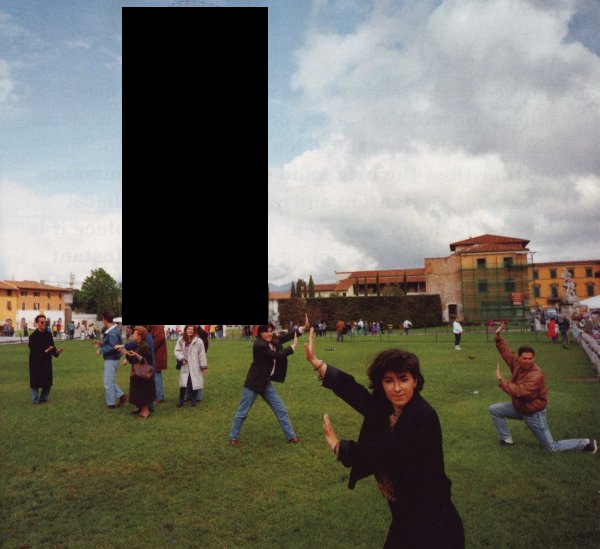 პასუხი: პიზის კოშკიკომენტარი: ფოტოზე გამოსახული ადამიანები თითქოს ცდილობენ შეაკავონ ეს დახრილი შენობა. სწორი პასუხია პიზის კოშკი.11. ჯეიკობ გრიმი, ვილჰელმ გრიმი, შარლ პერო, ჰანს კრისტიან ანდერსენი. ახლა თქვენ მოისმინეთ მსოფლიოში ყველაზე ცნობილი იქსების სახელები. წიგნში “მიო, ჩემი მიო” იქსი არის ჭა. დაასახელეთ იქსი.პასუხი: მეზღაპრეკომენტარი: ძმები გრიმები, შარლ პერო და ჰანს კრისტიან ანდერსენი არიან ცნობილი მეზღაპრეები. წიგნში “ მიო, ჩემი მიო” მეზღაპრე არის ჭა.12. ჩიტები ვერ იცოცხლებენ კოსმოსში, რადგან მათ იქსი სჭირდებათ საჭმლის გადაყლაპვისთვის. ერთი ხუმრობის თანახმად, სანამ ნიუტონი იქსს გამოიგონებდა ადამიანები დაფრინავდნენ. დაასახელეთ იქსი.პასუხი: გრავიტაციაჩათვლა: მიზიდულობის ძალა / მიზიდულობაკომენტარი: ჩიტები მხოლოდ იმიტომ ყლაპავენ საკვებს, რომ საჭმელს გრავიტაცია ექაჩება ქვემოთ, ისევე როგორც ადამიანებს. ამიტომ არსებობს ხუმრობა, რომ გრავიტაციის კანონის აღმოჩენამდე ადამიანები დაფრინავდნენ. სწორი პასუხია გრავიტაცია.13. ალბათ ბევრმა თქვენგანმა იცის, რომ თითის ანაბეჭდი უნიკალურია და არც ერთი ადამიანის თითის ანაბეჭდი არ ემთხვევა ერთმანეთს, მაგრამ ცოტამ თუ იცის, რომ ასევე უნიკალურია იქსის ანაბეჭდიც. საინტერესოა, რომ ადამიანების უმეტესობას, მართლაც არ შეუძლია იქსის დაკავშირება იდაყვთან. დაასახელეთ იქსი.პასუხი: ენაკომენტარი: უნიკალური თითის ანაბეჭდის გარდა, ასევე გვაქვს უნიკალური ენის ანაბეჭდიც. ადამიანების უმეტესობას მართლაც არ შეუძლია თავისი ენის იდაყვთან მიტანა.14. გამოკველების თანახმად, ლიეტუვა გახდა ქვეყანა, სადაც არის ყველაზე სწრაფი იქსი. იქსის ყველაზე გავრცელებულ პაროლებს შორის არის 1-დან 8-მდე, ამიტომ ცდას ყოველთვის აქვს აზრი. დაასახელეთ იქსი.პასუხი: ვაი-ფაიკომენტარი: ლიეტუვა ყოფილა ქვეყანა, რომელსაც აქვს ყველაზე სწრაფი ვაი-ფაი. ვაი-ფაის ყველაზე გავრცელებულ პაროლებს შორისაა 1-დან 8-ის ჩათვლით, ამიტომ ყოველთვის სცადეთ :) 15. 1966 წელს, მერსედესმა გამოუშვა ძალიან საინტერესო მანქანა, რომლის სიჩქარის და მიმართულების კონტროლიც იქსის მეშვეობით ხდებოდა. გავრცელებული მოსაზრების თანახმად, კომპიუტერით “ფორტნაიტის” თამაშისას იქსის გამოყენება გაცილებით უფრო ეფექტურია, ვიდრე სხვა საშუალების. დაასახელეთ იქსი.პასუხი: ჯოისტიკიკომენტარი: რაც არ უნდა გასაკვირი იყოს, მანქანის მართვა შესაძლებელი იყო ჯოისტიკით. გეიმერები გვარწმუნებენ, რომ ჯოისტიკით ფორტნაიტის თამაშისას გაცილებით უფრო აკურატულები ვართ, ვიდრე კლავიატურით და მაუსით.